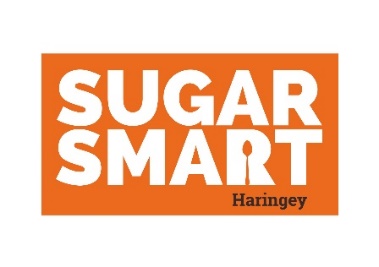 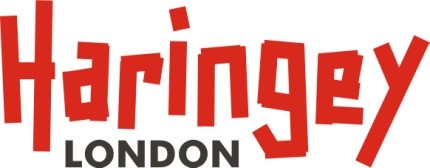 SUGAR SMART celebration guidance for Haringey Schools
Birthday parties and holiday celebrations can be fun events for students, teachers and parents. But the food offered at school celebrations can often include unhealthy choices – like cake, chocolate, biscuits and fizzy drinks. The sugar in these foods contributes to the large amount of sugar children and young people consume, and we know that on average children consume more than three times the recommended maximum of sugar. Using food as a reward also interferes with children’s natural ability to regulate their eating and encourages them to eat when they are not hungry. We are encouraging schools to focus on fun rather than food! Look below for some alternative, healthy suggestions to help you to become a SUGAR SMART school.
This list is not intended to be exhaustive, and is intended as a starting point to thinking about simple changes you can make to become a SUGAR SMART school. Any further ideas or good practice? Share them with Healthy.Schools@haringey.gov.uk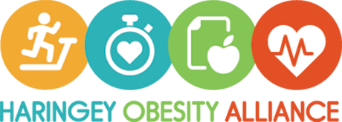 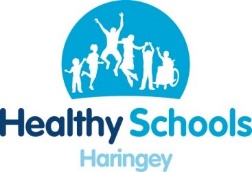 Events Alternative examples or suggestionsEnd of term parties or celebration eventsInvolve children in planning and preparing celebration. This will give them ownership of any decisions.Give children the opportunity to choose what activity they would like to doTry out a new game or creative experience, including arts, music or cooking.Have a longer break time or some “free choice” time Do a show and tellHost a talent showEat lunch outside Play games in the local park or go for a walkReward children for their achievements with certificatesPlay music in the classroomHave a discoEnjoy a day of arts and craftsInstead of food-related gifts at the end of the term, offer children gifts such as pencils, reusable water bottles, or swimming vouchersIf you do decide to incorporate food, choose healthy options, such as:Chopped vegetable sticks, like celery, carrots, pepper and cucumber, with a low-fat dip, like reduced fat hummusSelection of fruitSchool fayres or fundraisersHave raffles that are non-food related. This could include vouchers for local goods and services, plants, books, stationery and handmade craftsSell sugar-free products at food stallsRename healthy options as fun alternatives. For example, water could be called “melted snow” at Christmas Fayres. Why not also invite children to come up with their own names.Parents bringing in birthday treats (e.g. cake) for the classIf parents wish to buy treats for the class or their child, ask them to bring treats, such as:Stickers, pencilsDonating a book to the class or school libraryFruit platters